Robert Smith        Assembly Technician[Today’s Date][341 Company Address]
[Company City, State xxxxx]
[(xxx) xxx-xxxx]
[hiring.manager@gmail.com]Dear [Mr./Mrs./Ms.] [Hiring Manager’s Name],In response to your advertisement mentioning a vacancy at your esteemed company for the role of an Assembly Technician, I am attaching my resume for consideration. I am confident that my ability to assemble products, and maintaining the company standards will perfectly suit your expectations.With an experience of over 8 years, I have excellent communication skills and can assemble products with great precision. I am adept at providing regular reports to the manager and discussing other methods to efficiently assemble the products. I also cover for other employees during shift changes. Highlights of my experience are:I coordinated service schedules and maintained daily status reports to facilitate productivity and efficiency.I have been involved in pricing repair jobs and setting appointments.I possess expertise in diverse mechanical and electrical systems.I am committed to customer satisfaction and have been rated in the top 10 consistently.My problem-solving skills help me address issues that arise and repair them immediately.My attention to detail allows me to detect defective items.My comprehension skills help me understand the instructions and assemble the parts.I am adept at using tools and computers to complete the task efficiently.I work efficiently to strictly adhere to the timeline for the completion of the product.My organizational and interpersonal skills and dedication to providing excellent customer service will be of immense value to your organization. I am sure to bring success to the company as the new Assembly Technician.Thank you for your time and consideration. I look forward to meeting you to discuss the position in further detail.Sincerely,[Your Name]1737 Marshville Road, Alabama, (123)-456-7899, info@qwikresume.com, www.qwikresume.com© This Free Cover Letter is the copyright of Qwikresume.com. Usage Guidelines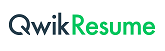 